Fusion .224 Component BulletNow hunters can handload 224 Valkyrie and many of the most popular cartridges in shooting with the bullet design that changed hunting ammunition forever. The Fusion® 90-grain .224 component bullet provides the largest expansion and highest weight retention in its class, making it the ideal choice for these modern cartridges. With a molecularly fused jacket and a pressure-formed core, Fusion transfers maximum energy on target and provides tag-filling accuracy. Features & BenefitsNew .224 90-grain bulletCopper jacket is electro-chemically applied for perfect uniformityTough, pressure-formed lead coreBoat-tail design for excellent accuracySkived, pre-programmed nose provides consistent expansionMaximum weight retention for deep penetrationPart No.   Description	  UPC	MSRPFB224F1      .224 90-grain Fusion component bullet, 50-count, .424 G1 BC	   6-04544-65657-2	$35.99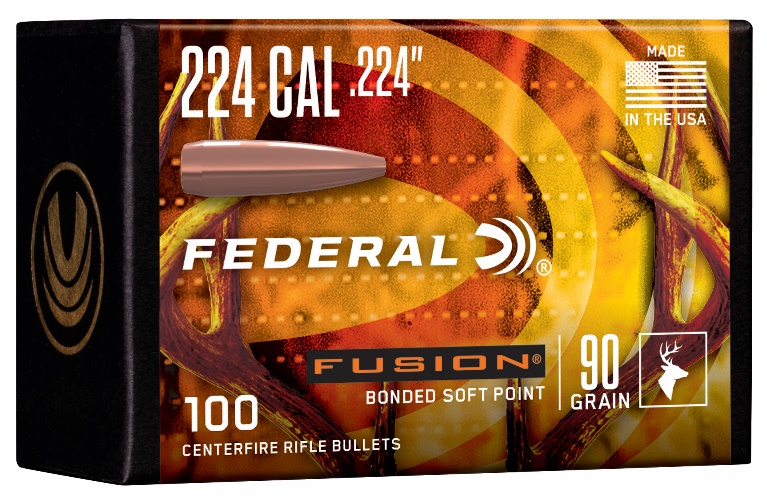 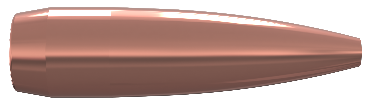 